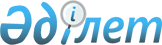 Жоғары әскери және арнаулы атақтар, сыныптық шендер беру туралыҚазақстан Республикасы Президентінің 2022 жылғы 22 қазандағы № 1057 Жарлығы
      ҚАУЛЫ ЕТЕМІН:
      полиция генерал-полковнигі арнаулы атағы:
      Ахметжанов Марат Мұратұлына;
      генерал-лейтенант әскери атағы:
      Таласов Мұхамеджан Қадіржанұлына;
      сыбайлас жемқорлыққа қарсы қызметтің генерал-лейтенанты арнаулы атағы:
      Бектенов Олжас Абайұлына;
      полиция генерал-лейтенанты арнаулы атағы:
      Сөнтаев Қайрат Имятұлына;
      генерал-майор әскери атағы:
      Базарбаев Қуанар Бекенұлына,
      Қабақов Нұртас Дәулетұлына;
      ұлттық қауіпсіздік генерал-майоры арнаулы атағы:
      Алтынбаев Әли Сапарғалиұлына,
      Құнанбаев Берік Садықұлына;
      Қазақстан Республикасы Мемлекеттік күзет қызметінің генерал-майоры арнаулы атағы:
      Омарбеков Айтқұрман Жоламанұлына;
      сыбайлас жемқорлыққа қарсы қызметтің генерал-майоры арнаулы атағы:
      Сүлейменов Қанат Тұрсымбайұлына;
      экономикалық тергеп-тексеру қызметінің генерал-майоры арнаулы атағы:
      Бижанов Қайрат Жақиянұлына;
      полиция генерал-майоры арнаулы атағы:
      Скляр Василий Васильевичке;
      азаматтық қорғау генерал-майоры арнаулы атағы:
      Дербісов Нұрболат Бекболатұлына;
      3-сыныпты мемлекеттік әділет кеңесшісі сыныптық шені:
      Майлыбаев Айдос Серікханұлына,
      Нұрлыбай Сәбитке берілсін.
					© 2012. Қазақстан Республикасы Әділет министрлігінің «Қазақстан Республикасының Заңнама және құқықтық ақпарат институты» ШЖҚ РМК
				
      Қазақстан РеспубликасыныңПрезиденті

Қ.Тоқаев
